Конкурс «Педагогические секреты»«Моя педагогическая находка при изучении фразовых глаголов английского языка» Автор: Альбас Анджелина Александровна, учитель английского языка МБОУ СОШ №1 г.о. ПодольскФразовые глаголы – это глаголы, которые с предлогом или наречием приобретают совершенно новый смысл. А еще это всем известная проблема для изучающих английский язык. Эту проблему я стала решать с обучающимися при помощи интересных заданий, которые усваивают ВСЕ. Заинтриговала? Тогда приступим!Я СОСТАВЛЯЮ разнообразные предложения, с применением фразовых глаголов, ПРЕДЛАГАЮ обучающимся понять смысл предложения, который может быть ПОНЯТЕН из контекста, а иногда в помощь может быть использована иллюстрация (фотография). Для закрепления знаний все обучающиеся (или группа, пара) придумывают свои варианты предложений с употреблением конкретного фразового глагола, используя свою активную лексику. Приведу примеры: В моем варианте обучения запоминания фразовых глаголов задействованы следующие типы образной памяти: Слуховая (7%)⃰Зрительная (80%)⃰Эмоциональная (10%)⃰Двигательная (м.б. иногда – зависит от эмоций)Смысловая Это приводит к прекрасным результатам моих обучающихся! Задействовано 97% памяти! Я надеюсь, что мой маленький секрет поможет как опытным так и молодым учителям. Удачи!⃰- процент запоминанияI have a lot of bags to carry into the lift; can you give me a hand?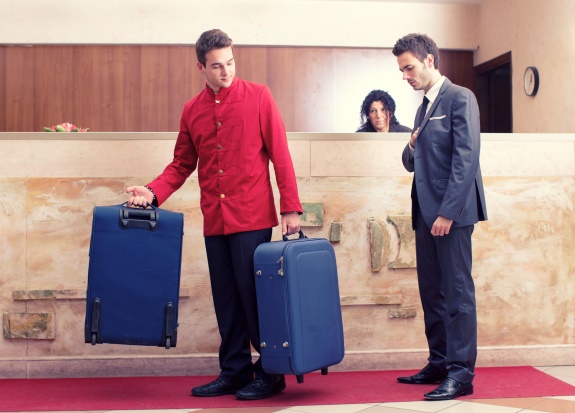 У меня так много сумок, ты можешь мне помочь занести их в лифт? У меня так много сумок, ты можешь мне помочь занести их в лифт? Give a hand – помочь (донести), подсобитьGive a hand – помочь (донести), подсобить(Вариант обучающегося: I need you to give me a hand with the repair. – Мне нужно чтобы ты помог мне с ремонтом).(Вариант обучающегося: I need you to give me a hand with the repair. – Мне нужно чтобы ты помог мне с ремонтом).The burglars broke into the house at five o’clock in the morning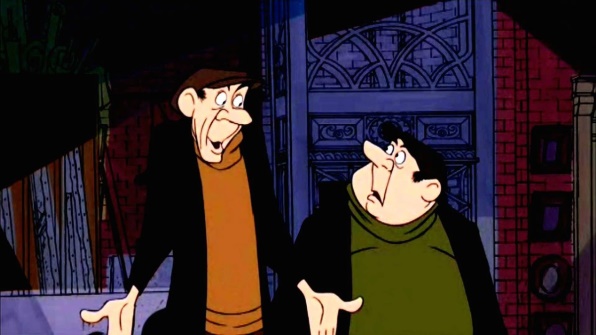 Воры вломились в дом в пять часов утра.Воры вломились в дом в пять часов утра.Break in – вламываться (в дом)Break in – вламываться (в дом)(Вариант обучающегося: I broke into the classroom. – Я вломился в класс).(Вариант обучающегося: I broke into the classroom. – Я вломился в класс).